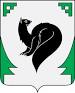 МУНИЦИПАЛЬНАЯ КОМИССИЯ ПО ДЕЛАМ НЕСОВЕРШЕННОЛЕТНИХИ ЗАЩИТЕ ИХ ПРАВ В ГОРОДЕ МЕГИОНЕПОСТАНОВЛЕНИЕот 19 декабря 2019 года                                                                                                          №89-Кгород Мегион, ул. Садовая, д.7, конференц-зал, 14.15 часов (сведения об участниках заседания указаны в протоколе заседания Комиссии)Об организации профилактических мероприятий по противодействию молодежным течениям противоправной направленностиЗаслушав и обсудив информацию ОМВД России по городу Мегиону, департамента образования и молодежной политики администрации города Мегиона, БУ ХМАО – Югры «Мегионский политехнический колледж», КОУ ХМАО – Югры «Мегионская школа для обучающихся с ограниченными возможностями здоровья», отдела физической культуры и спорта администрации города Мегиона, отдела культуры администрации города Мегиона,  об организации профилактических мероприятий по противодействию молодежным течениям противоправной направленности, Комиссия установила:В настоящее время на территории РФ имеет место распространение в сети интернет материалов, пропагандирующих девиантное поведение среди обучающихся образовательных организаций, оправдывающих насильственные действия по отношению к сверстникам и педагогам. Проявление среди несовершеннолетнего интереса к новым движениям: «Скулшутинг» и «АУЕ».Подростки черпают информацию о «скулшутинге» в социальных сетях. В последующем, своими неправомерными действиями могут преследовать такие цели, как привлечение всеобщего внимания и вызов обществу и государству в целом.Следует отметить, что закрытые группы, пропагандирующие различного рода криминальные и деструктивные субкультуры, затягивают подростков в свои сети под любым предлогом (приглашение в игру, вознаграждение, бонусы и др.). Как правило, обращают внимание на несовершеннолетних, испытывающих дефицит внимания в круг семьи и со стороны педагогов, имеющих проблемы в общении со сверстниками. Кроме того, подобные интернет – сообщества позиционируют себя как братства, члены которых «готовы вступиться за товарища в непростой жизненной ситуации». Широкое распространение среди подростков получают случаи травли детей («буллинг») и аналогичные действия в социальных сетях. Например, оценка человека по одежде, сопровождающаяся видеосъемкой издевательств и унижений для последующего распространения в сети Интернет. Департаментом образования и молодежной политики администрации города (далее-Департамент) работа по организации профилактических мероприятий, направленных на противодействие молодежным течениям противоправной направленности, строится на основании утвержденных межведомственных планов мероприятий (приказ от 16.07.2019 №388-О): по профилактике безнадзорности правонарушений и защиты прав несовершеннолетних, предупреждения семейного неблагополучия, социального сиротства и жестокого обращения с детьми; по профилактике употребления, распространения наркотических, психотропных, одурманивающих веществ, алкогольной, спиртосодержащей продукции, табакокурения; по профилактике суицидального поведения несовершеннолетних; плана мероприятий в сфере межэтнических и этнокофессиональных отношений, формирования установок толерантного сознания и профилактики экстремизма, терроризма.изданными приказами: от 29.01.2019 №50-О «Об утверждении программы по формированию законопослушного поведения обучающихся муниципальных общеобразовательных организаций «Норма»; от 03.04.2019 №191-О «Об исполнении постановления администрации города Мегиона от 14.03.2019 №500 «О порядке учета детей, подлежащих обучению по образовательным программам дошкольного, начального общего, основного общего и среднего общего образования в муниципальных образовательных организациях городского округа город Мегион, и учета несовершеннолетних, не посещающих или систематически пропускающих по неуважительным причинам занятия в муниципальных образовательных организациях городского округа город Мегион»; от 03.04.2019 №192-О «Об организации учета несовершеннолетних, не посещающих или систематически пропускающих по неуважительным причинам занятия в общеобразовательных организациях городского округа город Мегион» (ранее приказ от 23.10.2017 №880-О «Об организации учета несовершеннолетних, не посещающих или систематически пропускающих по неуважительным причинам занятия в общеобразовательных учреждениях городского округа город Мегион»); от 14.02.2018 №135-О «О создании ячеек «Кибердружин», в общеобразовательных организациях городского округа город Мегион».Работа по организации профилактических мероприятий, направленных на противодействие молодежным течениям противоправной направленности, проводится в тесном сотрудничестве с ОПДН ОМВД России по г.Мегиону, с МКДН и ЗП в городе Мегионе, с БУ Мегионским комплексным центром социального обслуживания населения, с учреждениями трудоустройства, оздоровления, отдыха и занятости несовершеннолетних в городе Мегионе. Совместно с социальными – педагогами ведется работа с классными руководителями с целью сбора информации о случаях нарушения поведения обучающихся (для классных руководителей составлена карта наблюдения).  В классах сформированы «школьные патрули» для проведения мониторинга настроения детей с целью получения оперативной информации и доведения её до родителей и педагогов.В образовательных организациях проводится психолого – диагностическая работа с целью выявления детей с девиантным поведением. Для реализации данной работы используются методики; анкета по выявлению подростков, склонных к девиантному поведению; анкета на выявления девиантного поведения для классных руководителей; Леус Э.В. «Склонность к девиантному поведению». С целью профилактики противодействия молодежным течениям противоправной направленности специалистами образовательных организаций во 2 полугодии 2019 года проведены следующие мероприятия: социальными педагогами, классными руководителями образовательных организаций проведены 808 (АППГ - 933) беседы и лекции по воспитанию обучающихся согласно их возраста «О нравственных и безнравственных поступках и их последствиях», «Права и обязанности школьников», «Возраст и привлечение к уголовной ответственности», «Поведение несовершеннолетнего в общественных местах», «О вреде алкогольных напитков и табакокурении», «Жизненные затруднения или найти способ двигаться дальше», «Стили поведения в конфликте и его разрешение», «Безопасный интернет»; «Ответственность за групповые правонарушения»; «Нормы поведения в обществе», «Распорядок и режим дня», «Ценности жизни», «Безопасный интернет», «Права и обязанности несовершеннолетних» и др.; индивидуальные профилактические беседы, охват 748 (АППГ - 898) несовершеннолетних; посещено 745 (АППГ - 703) семей несовершеннолетних; тренинговые упражнения с подростками: «Учимся говорить: «Нет!», «Учимся противостоять отрицательному влиянию; проведено психодиагностики 146 (АППГ - 206); проведено псих коррекции 177 (АППГ - 199); пропаганда здорового образа жизни и профилактика любых видов зависимости среди школьников – наркомании, токсикомании, алкоголизма и табакокурения; донесение информации до родителей (законных представителей) по теме: «Ответственность за групповые правонарушения» на родительских собраниях, распространение информации «Об особенностях подростковых субкультур» (сайт школы, стенды, буклеты); консультации родителей (законных представителей) по направлениям: родительское отношение, внутрисемейные отношения, общение родителей и детей, проблемы воспитания и психологическое развитие, охват 503 (АППГ - 465) родителей (законных представителей); вовлечение родителей (законных представителей) во внеклассную работу школы. Проведены мероприятия: «День открытых дверей», «Урок доброты», «Мама, папа, я - спортивная семья», «Письмо матери», «Со спортом мы друзья - мамочка моя и я», регулярно проводились встречи по волейболу и пионерболу, и др.; стендовая информация и памятки, информационные листы и буклеты для обучающихся, их родителей и педагогов.  В КОУ «Мегионская школа для обучающихся с ограниченными возможностями здоровья» подростков, вовлеченных в молодежные течения противоправной направленности во втором полугодии 2019 года не выявлено (АППГ - 0).   С этой целью в общеобразовательном учреждении во 2 полугодии 2019 года проведена работа с обучающимися, педагогическим коллективом и законными представителями. К работе привлекались представители различных структур города: ОМВД России по г.Мегиону, БУ «Психоневрологическая больница имени Святой Преподобномученицы Елизаветы». Несовершеннолетние принимали участие в конкурсах рисунков, фестивалях, беседах, встречах и др. Проведены мониторинги по данному направлению. Всего проведено 13 профилактических мероприятий с обучающимися (АППГ – 7):  1.Конкурс рисунков «Мы против терроризма» (03.09.2019);2.Участие в профилактической акции «Не переступи черту», организованной в МУ «Дворец искусств» (16.10.2019);3.Проведение профилактической беседы с обучающимися 6-10 классов «Дети за мир на всей планете» (14.11.2019);4.Проведение мониторинга по профилактике преступлений, правонарушений, антиобщественных действий, в том числе экстремистской направленности среди несовершеннолетних (12.11.2019). В мониторинге приняло участие 81 обучающийся. Имеется справка от 12.11.2019.5.Отработка наборов вызова телефонов экстренных служб;6. Участие в фестивале национальных культур «Дружба народов» (04.11.2019);7.Посещение мероприятия в детской городской библиотеке, посвященного Дню толерантности «Стать терпимей и добрей» (12.11.2019);8.Проведение классных часов в 3-4 классах «Доброта вокруг нас», «Рисуют дети доброту», «Мир создан для добра» (12.11.2019, 15.11.2019);9. Создание социального коллажа «Дети России» (13.11.2019).10. «круглый стол» с обучающимися 8-10 классов «Негативные явления в сети Интернет (09.12.2019). Присутствовало 12 несовершеннолетних.11.Мониторинговое обследование по выявлению несовершеннолетних, относящихся к неформальным молодёжным объединениям. Мониторинг проводился на основании внешних признаков.12.Мониторинг обучающихся, очевидно демонстрирующих «Символы или одежду, определяющую религиозную принадлежность» (1-10 классы).13.Мониторинг социальных сетей, обучающихся на предмет демонстрации нацистской атрибутики или символики, либо атрибутики или символики экстремистских организаций, либо иных атрибутики или символики, пропаганда либо публичное демонстрирование которых запрещены федеральными законами и их принадлежности к группам экстремистской направленности. Мониторинги обрабатывал социальный педагог школы и переданы в ОДН ОУУПиПДН Полиции ОМВД России по г.Мегиону.  В течение отчетного периода   несовершеннолетним и родителям выданы памятки по экстремизму и терроризму. Выпущено 3 памятки (АППГ-3). Памятки размещены на официальном сайте школы на страницах «Памятки и рекомендации» (Раздел «РОДИТЕЛЯМ») и на странице «Права, безопасность и здоровье» (раздел «УЧЕНИКАМ»):   Памятка «Терроризм - угроза обществу»;  Памятка «Экстремизму – нет»;Памятка Родителям об ответственности за участие несовершеннолетних в несанкционированных митингах.Проведено 2 родительских общешкольных собрания с представителями ОДН ОУУП и ПДН Полиции ОМВД России по г.Мегиону. Темы обсуждений «Безопасность детей и подростков» (АППГ - 2). С законными представителями обучающихся проведен совместный семинар-практикум «Предупредить - значит спасти!». Семинар проведен совместно с представителем БУ «Психонгеврологическая больница именм Святой Преподобномученицы Елизаветы» (21.11.2019). Присутствовало 11 законных представителей.С классными руководителями, сотрудниками школы проведена работа по безопасности в ОО: встреча педагогического коллектива с представителем НМПиМ ОМВД России по г.Мегиону по теме «Антитеррористическая безопасность», «Правила поведения в общественных местах». «Правила поведения при захвате заложников». Присутствовало 33 сотрудника (28.08.2019); беседа сотрудника ОМВД России по г.Мегиону   с педагогическим коллективом по теме «Экстремизм и терроризм» (31.10.2019).В летний период 2019 года для несовершеннолетних, проживающих в семьях, находящихся в социально опасном положении вручены персональные письма с информацией:- Поведение в ЧС и в случае проведения антитеррористической операции;- Виртуальная угроза, подстерегающая детей в Интернете;- Правила поведения в случае террористической угрозы;В образовательном учреждении осуществляется ежедневный контроль за работой «Почты доверия». На школьных стендах размещены памятки противоэкстремистского и антитеррористического содержания.Во 2 полугодии 2019 года в БУ «Мегионский политехнический колледж» проводилась следующая работа по противодействию молодежным течениям противоправной направленности.С обучающимися:Встречи (лекции, беседы) со студентами: 06.09.2019 г. «Ответственность несовершеннолетних за совершение преступлений и правонарушений», «Ответственность несовершеннолетних за участие в несогласованных публичных митингах - участковый уполномоченный полиции ОУУП и ПДН России по г.Мегиону Цибикина А.А. (охват 175 обучающихся, преподавателей); 07.10.2019 г. «Ответственность за причинение вреда здоровью» - начальник ОД ОМВД России по г. Мегиону - Бальмич И.С. (охват 185 обучающихся, преподавателей); 09.10.2019 г. «Закон в твоей жизни» - участковый уполномоченный полиции ОУУП и ПДН России по г. Мегиону России по г. Мегиону Цибикина А.А. (охват185 обучающихся, преподавателей); 11.10.2019 г. «Ответственность несовершеннолетних за правонарушение. - инспектор ОПДН ОМВД России по г. Мегиону Пережогина В.С. (охват 227 обучающихся, преподавателей (АППГ 198 обучающихся, преподавателей); 16.10.2019 г. «Безопасность в сети Интернет и социальных сетях. Профилактика экстремизма и терроризма в сети Интернет. Деятельность кибердружин» -главный специалист отдела по взаимодействию с правоохранительными органами администрации города Мегиона Кутин А.Ю. (охват 272 обучающихся, преподавателей (АППГ 178 обучающихся, преподавателей); «Ответственность несовершеннолетних за совершение преступлений и правонарушений» -начальник отдела по делам несовершеннолетних ОУУП и ПДН ОМВД России по г. Мегиону Баженова Е.И., инспектор ОПДН ОМВД России по г.Мегиону, майор полиции Кононова А.М. (охват 156 обучающихся, 7 классных руководителей (АППГ 145 обучающихся, преподавателей). 15.11.2019г. Мероприятие, посвященное Международному дню толерантности. Участники мероприятия: иерей Владимир, настоятельПравославного прихода храма в честь преподобномученицы великой княгини Елизаветы; Имам-хатыб Сангов Мамашариф Ахмедович (Соборная мечеть «Махалля», город Мегион), оперуполномоченный уголовного розыска ОМВД России по городу Мегиону Максютов В.Р., заместитель директора по учебной работе БУ «Мегионский политехнический колледж» Князева О.В. (охват 296 обучающихся, преподавателей).Классные часы: «Мой край Югра» (02.09.2019г.), «Что значит жить достойно» (18.09.2019г.), «Семейные и семейные ценности» (25.09.2019г.), «Безопасность превыше всего» (02.10.2019г.), «Закон в твоей жизни. Умей сказать: «Нет беззаконию!» (09.10.2019г.), «Безопасность в сети Интернет» (16.10.2019г.), «Чем опасен стресс и как справиться со стрессом?» (23.10.2019 г.), «Воспитание волевых качеств у подростков» (27.11.2019г.).С родителями: 17.09.2019 года проведено общеколледжное родительское собрание на тему «Поликультурное сотрудничество колледжа и семьи» с участием старшего государственного инспектора Нижневартовского инспекторского отделения ФКУ (Центр ГИМС МЧС по ХМАО-Югре) Яшнева П.И., тема доклада: «Комплексная безопасность несовершеннолетних», начальника ОГИБДД ОМВД России по г. Мегионуинспектора ОПДН ОВМД по г. Мегиону Пережогиной В.С.  тема доклада: «Профилактика употребления несовершеннолетними наркотических средств», главного специалиста       отдела по обеспечению деятельности муниципальной комиссии по делам несовершеннолетних администрации по г. Мегиону Сусол Ю. Г., тема доклада: «Ответственность родителей за жизнь и здоровье детей», старшего следователя Лангепасского межрайонного следственного отдела СУСК по ХМАО-Югре Ракитина Р. В.,  тема доклада:  «Профилактика совершения правонарушений несовершеннолетними и правонарушений в отношении их»,педагога-психолога колледжа Кузнецовой М.М.,  темы доклада: «Особенности подросткового возраста», социального педагога колледжа Жантык Е.Д., тема доклада: «Социальные меры по обеспечению защиты прав и законных интересов несовершеннолетних». На собрании обсуждались вопросы по ответственному родительству, а также вопрос своевременного выявления и реагирования в случаях жестокого обращения с детьми (охват 145 родителей несовершеннолетних).04.12.2019 Заседание Совета Родителей - недопущение вовлечения несовершеннолетних в криминальные субкультуры.С преподавателями: 29.10.2019 года заместитель директора по ВР Мичурин А.В. принял участие в семинаре-совещании на тему: «Профилактика преступлений, правонарушений, антиобщественных действий среди несовершеннолетних, предупреждение жестокого обращения с детьми». 10.09.2019 Совещание с классными руководителями. Рассмотренные вопросы:1.Профилактика девиантного поведения.2.Система мероприятий по профилактике безнадзорности и правонарушений несовершеннолетних в колледже.08.10.2019 Совещание с классными руководителями. Рассмотренные вопросы:1.Индивидуальный подход к личности несовершеннолетнего.2. Профилактика отсутствия обучающихся на занятиях по неуважительной причине.3. Мониторинг социальных сетей.19.11.2019 Совещание с классными руководителямиРазобщение группировок правонарушенийПрофилактика вовлечения несовершеннолетних в террористическую и экстремистскую деятельностьРазмещение в средствах массовой информации публикаций, выступленийнаправленных на противодействие молодежным течениям противоправной направленности. В течении 2019 года в муниципальных учреждениях, подведомственных отделу физической культуры и спорта администрации города во исполнение «Межведомственного плана профилактических мероприятий по противодействию молодежным течениям противоправной направленности на 2019 год» проведена работа, целью которой являлось предупреждение противоправных действий, направленных против жизни и здоровья окружающих.В течении года в учебно-тренировочную и досуговую деятельность вовлечено 3563 несовершеннолетних (АППГ-2952).В рамках единого календарного плана на территории городского округа город Мегион были организованы и проведены 187 (АППГ –146) спортивно-массовых мероприятий, в которых приняли участие 11019 (АППГ – 9796), из них несовершеннолетних 10020 человек (АППГ – 8719).Все спортивно-массовые мероприятия освещены в средствах массовой информации: на официальных сайтах спортивных учреждений, на официальном сайте администрации города, в социальной сети «ВКонтакте».С несовершеннолетними проведены беседы на темы: «Как справиться с плохим настроением, раздражением, обидой?», «Молодежные организации и их опасность для общества», «Причины отклоняющегося поведения», «Преступления против здоровья населения», «Профилактика терроризма и экстремизма», «Ответственность за разжигание межнациональной розни», «Ответственность за ложное сообщение об акте терроризма» и др. с раздачей информационного материала - охват 2680 человек (АППГ-1650).Администрацией учреждений проведены родительские собрания (с раздачей информационного материала в виде памяток), на которых до законных представителей доведена информация по следующим вопросам: «Причины отклоняющегося поведения» «Информационная безопасность несовершеннолетних в сети», «Чем может быть опасен интернет», «Факторы, способствующие развитию правонарушений – профилактика в раннем возрасте», «Об административной и уголовной ответственности за совершение правонарушений», , «Будь осторожен с незнакомыми людьми!», «О правилах поведения несовершеннолетних в опасных ситуациях» и др. Общий охват составил 859 человек.В муниципальных спортивных учреждениях оформлены информационные стенды с наглядным материалом об уголовной ответственности за ложное сообщение о теракте, об ответственности за осуществление экстремистской деятельности, а также на сайтах учреждений размещена информация по профилактике экстремистской и террористической деятельности в молодежной среде. В целях организации занятости несовершеннолетних на территории города Мегиона и посёлка Высокий в каникулярный период 2019 года организованы: 9 летних спортивно-оздоровительных площадок временного пребывания, охват детей и подростков составил 1531 человек (АППГ-1324) и 2 летних спортивно-оздоровительных лагеря: «Олимпиец» и «Юность», охват несовершеннолетних составил 185 человек (АППГ-160 человек).На сегодняшний день на территории муниципальных учреждений, подведомственных отделу физической культуры и спорта администрации города Мегиона, преступления и правонарушения не выявлены. Из числа несовершеннолетних, находящихся в социально опасном положении на постоянной основе занимаются 14 человек (АППГ – 10), из них 1 человек (АППГ – 0), проживающий в семье, находящейся в социально опасном положении.В отделе культуры администрации города Мегиона за 2 полугодие 2019 года состоялось 447 (2018 – 442) мероприятия, которые посетили 11905 (2018 – 10432) человек, из них дети до 18 лет – 6409 (2018 – 5984) человек. Из них 65 мероприятий (2018 – 100) посетили 78/132 (количество несовершеннолетних/количество посещений) (2018 – 261 посещение), находящиеся в социально опасном положении, состоящих на профилактическом учете. С целью профилактики вовлечения несовершеннолетних в молодежные течения противоправной направленности, на базе учреждений во 2 полугодии 2019 года были организованы следующие мероприятия: − в социальных сетях и на официальном сайте учреждения размещена информация по предупреждению вовлечения несовершеннолетних в неформальные объединения, идеология и деятельность которых направлена на криминализацию подростков и молодёжи; по профилактике экстремизма; по профилактике преступлений и правонарушений; − профилактические мероприятия по недопущению вовлечения несовершеннолетних в криминальные субкультуры и молодежные течения противоправной направленности, через культурно-просветительскую деятельность: мероприятия, направленные на семейный досуг (День открытых дверей в Экоцентре (9 августа, 27 сентября); IV Региональный фестиваль «Хатлые»; Всероссийская акция «Ночь искусств 2019»; IX Открытый городской фестиваль «Мастера и ремёсла»); работа постоянных экспозиций учреждения «Культура и быт коренных малочисленных народов Западной Сибири», «Мир русской избы», направленные на привитие традиционных российских духовно-нравственных ценностей молодежи; − с несовершеннолетними, посещающими мероприятия Экоцентра, а также летнюю творческую площадку «Мастерская детства» (июнь-июль) организовываются профилактические беседы, направленные на недопущение вовлечения молодежи в криминальную среду, криминальные субкультуры, профилактику противоправных действий, правонарушений. − организовано распространение информационных материалов (памятки, листовки) направленных на противодействие молодежным течениям противоправной направленности, криминальных субкультур, в подростковой и молодежной среде. В целях организации профилактических мероприятий по противодействию молодежным течениям противоправной направленности проведены следующие мероприятия: – В июле состоялись мероприятия, посвященные Дню любви, семьи и верности. Всего участников – 69 (2018 – 250), из них дети до 14 лет – 54 человек (2018 – 222). На мероприятиях присутствовало 2 несовершеннолетних, находящихся в социально опасном положении, состоящих на профилактическом учете (2018 – 7). – В августе прошли мероприятия, посвященные Дню коренных народов мира. Всего участников – 183 (2018 – 340), из них дети до 14 лет – 177 человек (2018 – 327). На мероприятиях присутствовало 2 несовершеннолетних, находящихся в социально опасном положении, состоящих на профилактическом учете (2018 – 22 посещения); –В сентябре в рамках Дня солидарности в борьбе с терроризмом, в библиотеках города проведен цикл мероприятий, посвященный данной теме. Всего участников – 124(2018 –188), из них дети до 14 –120 человек. На мероприятии присутствовала 1 несовершеннолетняя, находящаяся в социально опасном положении, состоящая на профилактическом учете (2018 – 5 посещений); – В сентябре состоялось подведение итогов видеофестиваля «Читаем вместе. Иван Андреевич Крылов». Конкурс был объявлен в феврале месяце. Всего участников – 404(2018 году – 439), из них дети до 18–310 человек (2018 году– 400). На мероприятии присутствовало 3 несовершеннолетних, находящихся в социально-опасном положении (2018 – 0); –В ноябре в библиотеках города прошли мероприятия, в рамках акции «Не преступи черту». Всего участников – 69, из них дети до 18 – 64. На мероприятиях присутствовал 1 несовершеннолетний, находящийся в социально-опасном положении. – В ноябре прошла всероссийская акция «Ночь искусств». Праздничное мероприятие прошло под единым девизом «Искусство объединяет». Всего участников – 284(2018 – 272), из них дети до 18–169 (2018 – 156). – В ноябре состоялось подведение итогов городского творческого конкурса «Величие слова славянского» посвященного 455-летию выхода в свет первой русской печатной датированной книги «Апостол», изданной Иваном Фёдоровым и Петром Мстиславцем, а также 445-летию выхода в свет печатной книги Ивана Федорова «Азбука» для обучения письму и чтению. Всего участников – 418, из них дети до 18 лет – 306. – В ноябре состоялось подведение итогов окружных и городских конкурсов «В Мегионе «Читают все!». Всего участников – 164, из них дети до 18 – 120.Руководствуясь пунктами 1, 2 статьи 14, статьи 16 Закона Ханты-Мансийского автономного округа – Югры от 12.10.2005 №74-оз «О комиссиях по делам несовершеннолетних и защите их прав в Ханты-Мансийском автономном округе - Югре и наделении органов местного, самоуправления отдельными государственными полномочиями по созданию и осуществлению деятельности комиссий по делам несовершеннолетних и защите их прав», с целью предупреждения нарушений прав и законных интересов несовершеннолетних, а так же предупреждения безнадзорности и правонарушений несовершеннолетних, КомиссияПОСТАНОВЛЯЕТ:1. Информацию «Об организации профилактических мероприятий по противодействию молодежным течениям противоправной направленности» принять к сведению.Срок: 19 декабря 2019 года2. Утвердить информацию об исполнении «Межведомственного плана профилактических мероприятий по противодействию молодежным течениям противоправной направленности на 2019 год», согласно Приложению №1.Срок: 19 декабря 2019 года3. Утвердить «Межведомственный план профилактических мероприятий по противодействию молодежным течениям противоправной направленности на 2020 год», согласно Приложению №2.Срок: 19 декабря 2019 года4. Исполнителям «Межведомственного плана профилактических мероприятий по противодействию молодежным течениям противоправной направленности на 2020 год» направить информацию об исполнении в муниципальную комиссию по делам несовершеннолетних и защите их прав в городе Мегионе, в формате «word» и «pdf».Срок: до 17 декабря 2020 года.Председательствующий на заседании:заместитель председателя Комиссии                                                                      К.Г. МозоленкоПриложение 1 к постановлению МКДНиЗП г.Мегиона от 19.12.2019 № 89-К Информация об исполнении «Межведомственного плана профилактических мероприятий по противодействию молодежным течениям противоправной направленности на 2019 год»Приложение 2 к постановлению МКДНиЗП г.Мегиона от 19.12.2019 № 89-КМежведомственный план профилактических мероприятий по противодействию молодежным течениям противоправной направленности на 2020 год№ДатаНазвание публикованного материалаВид СМИ426.08.2019 Внимание: Медиация-для всехСайт колледжаhttp://www.megpk.ru/about/news/1422/502.09.2019 Безопасный интернет памяткаСайт колледжаhttp://www.megpk.ru/about/news/936/602.09.2019 Памятка для родителей о назначении полицииСайт колледжаhttp://www.megpk.ru/about/news/894/702.09.2019 Статья 63. Права и обязанности родителей по воспитанию и образованию детейСайт колледжаhttp://www.megpk.ru/about/news/897/816.10.2019 Телефон доверия «Ребёнок в опасности»Сайт колледжаhttp://www.megpk.ru/about/news/1254/928.11.2019 Успей заметить, о чем молчит подростокСайт колледжаhttp://www.megpk.ru/about/news/1491/10постоянно«Комплексная безопасность»ТВ-экран в холлеI этажа колледжа№ п\пМероприятиеСрок исполненияИсполнительПсихолого-диагностическая работа с целью выявления детей с девиантным и агрессивным поведением1 полугодие календарного годаМБОУ СОШ №1»11-14 марта 2019 проведена диагностика на выявление девиантного поведения. Охват 421 обучающийся.Психолого-диагностическая работа с целью выявления детей с девиантным и агрессивным поведением1 полугодие календарного годаМБОУ «СОШ №2»Проведена диагностика по выявлению отклоняющегося поведения (девиантного, делинквентного, агрессивного, зависимого видов поведения), с обучающимися в социально опасном положении (в т.ч. из семей СОП).По ее результатам не выявлены учащиеся состоящие в группах противоправной направленности.Классными руководителями продолжается работа, направленная на профилактику данного направления деятельностиПсихолого-диагностическая работа с целью выявления детей с девиантным и агрессивным поведением1 полугодие календарного годаМБОУ «СОШ №3 с УИОП им. И.И. Рынкового»Согласно плану психологической службы ОУ, проведены:- Диагностика эмоциональных состояний и личностных особенностей учащихся как условие профилактики суицидального поведения   несовершеннолетних (5-11 классы);- Изучение социально-психологической адаптации учащихся 1,5,10-х классов к новым условиям обучения;- Измерение оценки степени выраженности дезадаптации у подростков с различными видами девиантного поведения.Психолого-диагностическая работа с целью выявления детей с девиантным и агрессивным поведением1 полугодие календарного годаМБОУ «СОШ №4»Психолого-диагностическая работа школы осуществляется на основании приказа от 09.10.2018 года №1133/О «Об утверждении диагностического инструментария педагогов-психологов МБОУ «СОШ №4»». Согласно данного приказа для выявления детей с девиантным и агрессивным поведением используется методика диагностики показателей и форм агрессии с целью выявления уровня агрессивности и враждебности А. Басса и Э. Дарки. Педагог-психолог проводит данную диагностику с несовершеннолетними, которым по наблюдению за их поведением классным руководителем и педагогами-предметниками необходимо дополнительное изучение личности ученика и коррекционная работа с ним.Психолого-диагностическая работа с целью выявления детей с девиантным и агрессивным поведением1 полугодие календарного годаМАОУ №5 «Гимназия»Психологическая диагностика – 452 несовершеннолетнихКоррекционно-развивающая работа на групповых занятиях в зависимости от возрастной категории – 930 несовершеннолетнихПсихолого-диагностическая работа с целью выявления детей с девиантным и агрессивным поведением1 полугодие календарного годаМБОУ «СОШ №6»В сентябре-октябре 2019 года проведено плановое психолого-педагогическое тестирование обучающихся 5-11 классов на предмет выявления склонности к девиантному поведению по методике Э.В. Леуса «Методика диагностики девиантного поведения несовершеннолетних». Обследовано 462 несовершеннолетних. Выявлены                                  2 несовершеннолетних с повышенным уровнем агрессии. Проведены консультации для классного руководителя, родителей, несовершеннолетних «Как справиться с приступами раздражительности».Психолого-диагностическая работа с целью выявления детей с девиантным и агрессивным поведением1 полугодие календарного годаМАОУ «СОШ №9»8 обучающихся 1-5кл. состоящих на учете в МДНиЗП, в ОДН ОМВД. Проведены коррекционно-развивающие занятия, даны рекомендации родителям, классным руководителямОрганизация и проведение бесед с родителями по теме противодействию молодежным течениям противоправной направленности1 раз в полугодиеМБОУ СОШ №1»Проведено общешкольное родительское собрание с включением вопроса противодействию молодежным течениям противоправной направленности - 16.05.2019 в 5-11-х классах, охват 550 чел.; - 30.10.2019 в 7-11-х классах, охват 460 чел.Организация и проведение бесед с родителями по теме противодействию молодежным течениям противоправной направленности1 раз в полугодиеМБОУ «СОШ №2»15.03.2019- Проведено открытое школьное родительское собрание в формате профилактической беседы с родителями и обучающимися 1-11 классов с девиантным поведением по теме: «Профилактика употребления алкогольной продукции детьми и подростками» с освещением вопроса противодействие молодежным течениям противоправной направленности, с участием специалиста БУ ХМАО-Югры «ПНБ им.св.Пр.Елизаветы Ворошилов А.С.05.09.2019- Проведено общешкольное родительское собрание с освещением вопросов «Противодействие молодежным течениям противоправной направленности», с участием начальника ОДН ОМВД по г.Мегиону полковник полиции Баженова Е.И., присутствовало 208 родителей обучающихсяОрганизация и проведение бесед с родителями по теме противодействию молодежным течениям противоправной направленности1 раз в полугодиеМБОУ «СОШ №3 с УИОП им. И.И. Рынкового»- 17.05.2019 года проведено общешкольное родительское собрание с приглашением Начальнику ОПДН ОУУП И ПДН полиции ОМВД России по городу Мегиону Е.И.Баженовой;- 09-10 сентября 2019г. проведены классные родительские собрания с инспектором ОПДН ОМВД Пережогиной В.С., где рассмотрены вопросы: «В помощь родителям/законным представителям», «Молодежные течения», «9 родительских ошибок, которые не должны стать вашими», «Права и обязанности родителей по воспитанию и обучению детей», «Профилактика девиантного поведения», «Стили семейного воспитания», «Безопасность в сети интернет» др.Организация и проведение бесед с родителями по теме противодействию молодежным течениям противоправной направленности1 раз в полугодиеМБОУ «СОШ №4»На базе МБОУ «СОШ №4» прошли общешкольные родительские собрания:- в период с 19.03.2019 – 21.03.2019 с включением в повестку тематики «Предупреждение противоправных действий. Последствия противоправных действий» с включение в тему информации по противодействию молодежным течениям с приглашением начальника ОДН ОУУП и ПДН ОМВД Росии по городу мегиону Баженовой Е.И.;- в период с 24.09.2019 – 26.09.2019 с включением в повестку тематики «Профилактика совершения правонарушений и преступлений несовершеннолетними и в отношении них» с включение в тему информации по противодействию молодежным течениям с приглашением испектора ОПДН ОМВД Росии по г. Мегиону Цибикиной А.А.Организация и проведение бесед с родителями по теме противодействию молодежным течениям противоправной направленности1 раз в полугодиеМАОУ №5 «Гимназия»Индивидуальные беседы с родителями – 13 родителейПроведение родительских собраний – 652 родителяОрганизация и проведение бесед с родителями по теме противодействию молодежным течениям противоправной направленности1 раз в полугодиеМБОУ «СОШ №6»21.03.2019 общешкольное родительское собрание для 5-11 классов с включением повестку вопросов: «Школьные службы, оказывающие помощь и поддержку» (в том числе Служба согласия и примирения)», «Буллинг, скулшутинг»; «Службы города, обеспечивающие безопасность населения и правила их вызова», представитель МКУ «Управление гражданской защиты населения» Кемельбеков Р.М., «Исключение нахождения детей в ситуации, представляющей опасность их жизни и здоровью. Ответственность родителей за время препровождением детей. Сниффинг. Профилактика жестокого обращения с детьми», инспектор ОДН ОМВД России по г.Мегиону Лащенова Л.А. Охват 155 человек.12.09.2019 участие родителей (законных представителей) в общегородском родительском собрании с участием прокурора г.Мегиона, ОМВД России по г.Мегиону, МКДНиЗП и др., охват 42 родителя (законных представителя),25.10.2019 общешкольное родительское собрание с включением в повестку вопроса «Ответственность родителей (законных представителей) за ненадлежащее воспитание своих детей (требования Российского законодательства к родителям)», охват 207 родителейОрганизация и проведение бесед с родителями по теме противодействию молодежным течениям противоправной направленности1 раз в полугодиеМАОУ «СОШ №9»Проведены классные родительские собрания:«Культурные ценности семьи и их значение для ребенка», III четверть, 5 классы, охват – 85 человек;«Психологические и возрастные особенности подростка», IV четверть, 8 класс, охват 50 человек.«Как научиться быть ответственным за свои поступки», 9 класс, III четверть, охват – 90 человек.«Первые проблемы подросткового возраста», I четверть, 6 классы, охват – 120 человек;«Агрессия, её причины и последствия», II четверть, 7 классы, охват 80 человек;«Об этом с тревогой говорят родители», II четверть, 10 классы, охват – 105 человек;«Закон и ответственность», I четверть, 11 классы, охват 40 человек.Организация и проведение бесед со старшеклассниками об ответственности за нарушение законодательства при вооруженном нападение учащегося или стороннего человека на школьников внутри учебного заведения1 раз в полугодиеМБОУ СОШ №1»Проведены встречи:- 20.02.2019 «Ответственность за нарушение законодательства»6-8 классы с Баженовой Е.И., полковник ОПДН ОМВД России по г. Мегиону, охват 260 чел.- 18.04.2019 «Задержан полицией. Что делать?» 10-11 классы со старшим инспектором по делам несовершеннолетних ОМВД России по г. Мегиону В.И. Лисечко, охват 104 чел.- 25.10 2019 «Уголовная и административная ответственность» 8-9 класса со старшим инспектором по делам несовершеннолетних ОМВД России по г. Мегиону В.И. Лисечко, охват 180 чел.- 20.11.2019 Встреча учащихся 11 классов МБОУ «СОШ №1» в рамках «Дня правовой помощи детям» с адвокатом, депутатом городской думы Савченко В.В.Организация и проведение бесед со старшеклассниками об ответственности за нарушение законодательства при вооруженном нападение учащегося или стороннего человека на школьников внутри учебного заведения1 раз в полугодиеМБОУ «СОШ №2»Проведение бесед со старшеклассниками об ответственности за нарушение законодательства при вооружённом нападение учащегося или стороннего человека на школьников внутри учебного заведения проводились заместителем директора по безопасности образовательного процесса Малышевым В.А. 17.12.2019- Проведение бесед с мальчиками 9, 10, 11 классов, с участием военного комиссариатаОрганизация и проведение бесед со старшеклассниками об ответственности за нарушение законодательства при вооруженном нападение учащегося или стороннего человека на школьников внутри учебного заведения1 раз в полугодиеМБОУ «СОШ №3 с УИОП им. И.И. Рынкового»- ежемесячно проводились беседы с инспектором ОПДН ОМВД Пережогиной В.С., где рассмотрены вопросы: «Мы в ответе за свои поступки», «Безопасность на улице и дома», «Административная и уголовная ответственность несовершеннолетних» и др.- 28.10.2019года старшеклассники во ДИ посетили фильм «Рядом с нами» (направлен на профилактику экстремизма, терроризма), после фильма проведена с сотрудником ОМВД России по г.Мегиону.Организация и проведение бесед со старшеклассниками об ответственности за нарушение законодательства при вооруженном нападение учащегося или стороннего человека на школьников внутри учебного заведения1 раз в полугодиеМБОУ «СОШ №4»Май 2018-2019 учебного года, учебного года: в рамках классных часов «Ответственность несовершеннолетних за правонарушения и преступления» проведены беседы с учащимися 9-11 классов с включением в повестку тематики об ответственности за нарушение законодательства при вооруженном нападении на школьников внутри учебного заведения (охват 176);Сентябрь 2019-2020 учебного года: в рамках классных часов «Правила внутреннего школьного распорядка для обучающихся» проведены беседы с учащимися 9-11 классов с включением в повестку тематики об ответственности за нарушение законодательства при вооруженном нападении на школьников внутри учебного заведения (охват 185).Организация и проведение бесед со старшеклассниками об ответственности за нарушение законодательства при вооруженном нападение учащегося или стороннего человека на школьников внутри учебного заведения1 раз в полугодиеМАОУ №5 «Гимназия»Индивидуальные профилактические беседы с несовершеннолетними 7 несовершеннолетнихОрганизация и проведение бесед со старшеклассниками об ответственности за нарушение законодательства при вооруженном нападение учащегося или стороннего человека на школьников внутри учебного заведения1 раз в полугодиеМБОУ «СОШ №6»15.03.2019 беседа «Ответственность за нарушение законодательства при вооруженном нападении учащегося или стороннего человека на школьников внутри учебного заведения» при участии	старшего инспектора оперативного управления ОМВД России по г.Мегиону Курникова С.В., оперуполномоченного ОМВД России по г.Мегиону Максютова В.Р.Организация и проведение бесед со старшеклассниками об ответственности за нарушение законодательства при вооруженном нападение учащегося или стороннего человека на школьников внутри учебного заведения1 раз в полугодиеМАОУ «СОШ №9»28.11.2019г. 9-11кл, охват 305 чел.Посредством образовательной программы по учебному предмету «обществознание»: 9 классы в рамках темы Правонарушение и юридическая ответственность" информационная вставка о скулшутинге - вооруженном нападении учащегося или стороннего человека на школьников внутри учебного заведения, его причинах, внешних и внутренних факторах, влияющих на это, формах ответственности. На стенде размещена информация о правилах безопасного интернета.Проведение городского родительского собрание с включение в повестку вопроса по противодействию молодежным течениям противоправной направленности1 полугодие календарного годаДепартамент образования и молодёжной политики администрации города13.05.2019, 16.05.2019 в г. Мегионе и пгт. Высокий проведены общегородские родительские собрания, на которых был рассмотрен вопрос по противодействию молодежным течениям противоправной направленности.Распространение памяток, брошюр для родителей по вопросу противодействия молодежным течениям противоправной направленностив течении годаМБОУ СОШ №1»Распространены памятки для родителей по вопросу противодействия молодежным течениям противоправной направленности, охват 950 чел.Распространение памяток, брошюр для родителей по вопросу противодействия молодежным течениям противоправной направленностив течении годаМБОУ «СОШ №2»Распространение брошюр и памяток для родителей по вопросу противодействия молодежным течениям противоправной направленности производится через почту АИС «Сетевой город. Образование», размещены на сайте школы МБОУ «СОШ №2» http://school2-megion.ru/, предоставляются на родительских собранияхРаспространение памяток, брошюр для родителей по вопросу противодействия молодежным течениям противоправной направленностив течении годаМБОУ «СОШ №3 с УИОП им. И.И. Рынкового»- Размещена информация в МБОУ «СОШ№3 с углубленным изучением отдельных предметов им.И.И.Рынкового» - «Безопасность в школе и вне школы», о «Телефоне доверия» и др. http://school3-megion.ru/.- На стенде ОУ «В помощь родителям/законным представителям», «Закон и подросток», «Права и обязанности родителей по воспитанию и обучению детей», «Безопасность в сети интернет» и др.- На родительских собраниях законным представителям выданы памятки «Терроризм среди нас», «Чтобы не случилась беда» и др.Распространение памяток, брошюр для родителей по вопросу противодействия молодежным течениям противоправной направленностив течении годаМБОУ «СОШ №4»Размещение информации на официальном сайте:Заповеди поведения в конфликтной ситуации: http://school4-megion.ru/parents/sotsialno-psikhologicheskoe-soprovozhdenie/sovety-sotsialnogo-pedagoga/?ELEMENT_ID=4523 Скулшутинг или «Колумбайн» по-русски (профилактика вооруженных нападений на учебные заведения): http://school4-megion.ru/parents/sotsialno-psikhologicheskoe-soprovozhdenie/sovety-sotsialnogo-pedagoga/?ELEMENT_ID=3855 Правовые последствия школьной драки: http://school4-megion.ru/parents/sotsialno-psikhologicheskoe-soprovozhdenie/sovety-sotsialnogo-pedagoga/?ELEMENT_ID=3986 Причины и профилактика детской агрессии: http://school4-megion.ru/parents/sotsialno-psikhologicheskoe-soprovozhdenie/sovety-sotsialnogo-pedagoga/?ELEMENT_ID=3987«Комендантский час» для подростков: где нельзя гулять после десяти? - http://school4-megion.ru/kompleksnaya-bezopasnost/profilaktika-besprizornosti-i-pravonarusheniy/?ELEMENT_ID=8573Уроки доброты для наших детей - http://school4-megion.ru/parents/sotsialno-psikhologicheskoe-soprovozhdenie/sovety-psikhologov/?ELEMENT_ID=8581Что делать, если вашего ребенка травят? Советы юриста - http://school4-megion.ru/parents/sotsialno-psikhologicheskoe-soprovozhdenie/sovety-psikhologov/?ELEMENT_ID=8582Наглядная агитация в ОО (стенды, плакаты, электронные устройства):Стенд (корпус №2) «Волк добрей, чем человек…» (стихотворение о подростковой агрессии, призывающее быть добрее) Распространение памяток, брошюр для родителей по вопросу противодействия молодежным течениям противоправной направленностив течении годаМАОУ №5 «Гимназия»«Безопасность несовершеннолетнего» http://www.gim5megion.ru/upload/iblock/ffc/12.pdf«Памятка для родителей» http://www.gim5megion.ru/upload/iblock/02f/publikatsiya-protivopravnye-deystviya.pdfБрошюра «Толерантность» 350 шт.Распространение памяток, брошюр для родителей по вопросу противодействия молодежным течениям противоправной направленностив течении годаМБОУ «СОШ №6»В течение 2019 года в АИС «СГО», сайте школы распространены памятки для родителей (законных представителей):Размещение памяток для родителей, несовершеннолетних: «Будь бдительным», «Виды ответственности несовершеннолетних за совершение противоправных действий», «Как уберечь ребенка от насилия», «Требований законодательства РФ к родителям» «Нахождение детей до 16 лет в ночное время в общественных местах», «Плохое воспитание существует», «Нужны ли запреты в жизни ребенка», «Пути сближения с подростком», «Взрослое поведение при детских конфликтах», «Гипоопека причины, проявление и способы устранения», «Принятие ребенка – основа его воспитания», «Грубое поведение ребенка в переходном возрасте-как исправить?», «Методы семейного воспитания-основа становления гармонично развитой личности ребёнка», «Верховный суд разъяснил ответственность родителей, если ребенок взял в руки оружие отца ..., Акция на Детском телефоне доверия «Рука в руке или как воспитать счастливого ребенка», «Если вы оказались в трудной жизненной ситуации, вы можете обратиться по телефонам служб г.Мегиона», «Легкий заработок подростка», «Как воспитать уверенность своего ребенка» и др.Распространение памяток, брошюр для родителей по вопросу противодействия молодежным течениям противоправной направленностив течении годаМАОУ «СОШ №9»на родительских собраниях, во время бесед по противодействию молодежным течениям противоправной направленности, март-май, ноябрь-декабрь, 700 штукИнструктаж по противодействию молодежным течениям противоправной направленностифевральБУ «Мегионский политехнический колледж»20.02.2019г. классный час «Формирование ценностей человеческой жизни»Рассмотренный вопрос:Инструктаж по противодействию молодежным течениям противоправной направленностиТематические беседы с представителями ОДН ОМВД г.Мегионав течение годаБУ «Мегионский политехнический колледж»13.02.2019г. «Ответственность за причинение вреда здоровью» - начальник ОДН ОМВД России по городу Мегиону, майор полиции Бальмич И.С.20.03.2019 г. «Оперативное профилактическое мероприятие «Здоровье» в рамках Всероссийской акции «Сообщи, где торгуют смертью» - начальник отдела по контролю за незаконным оборотом наркотиков Сафаров Р.Р., инспектор ОДН ОМВД России по г. Мегиону, капитан полиции Пережогина В.С. 06.09.2019 г. «Ответственность несовершеннолетних за совершение преступлений и правонарушений», «Ответственность несовершеннолетних за участие в несогласованных публичных митингах - участковый уполномоченный полиции ОУУП и ПДН России по г.Мегиону Цибикина А.А. 09.10.2019 г. «Закон в твоей жизни» - участковый уполномоченный полиции ОУУП и ПДН России по г. Мегиону России по г. Мегиону Цибикина А.А.11.10.2019г. «Ответственность несовершеннолетних за правонарушение. - инспектор ОПДН ОМВД России по г. Мегиону Пережогина В.С. (охват 227 обучающихся, преподавателей (АППГ 198 обучающихся, преподавателей); 16.10.2019 г. «Безопасность в сети Интернет и социальных сетях. Профилактика экстремизма и терроризма в сети Интернет. Деятельность кибердружин» - главный специалист отдела по взаимодействию с правоохранительными органами администрации города Мегиона Кутин А.Ю.Военно-спортивная игра «Эдельвейс»февральБУ «Мегионский политехнический колледж»17-21 февраля 2019 г. проходила Военно-спортивная игра «Эдельвейс» в колледже.Акции: «1945», «Стена памяти», «Георгиевская ленточка»майБУ «Мегионский политехнический колледж»01-09.05.2019 г.  Акции: «1945», «Стена памяти», «Георгиевская ленточка» (охват 85 обучающихся, классных руководителей)Учебно-полевые сборыиюньБУ «Мегионский политехнический колледж»29 мая-3 июня 2019г. проходили учебно-полевые сборы в колледже.Учебно-полевые сборымайДепартамент образования и молодёжной политики администрации городаУчебно-полевые сборы организованы на основании приказа департамента образования и молодёжной политики администрации города от 23.04.2019 №249-О «О проведении учебно-полевых сборов в 2019 году в общеобразовательных организациях города Мегиона».Проведение профилактического занятия «Живи без конфликтов» Февраль 2019КОУ «Мегионская школа для обучающихся с ограниченными возможностями здоровья»27.02.2019 педагогом-психологом школы среди обучающихся 7-9 классов проведено профилактическое мероприятие «Живи без конфликтов», в рамках работы школьной службы медиации (примирения). Присутствовало 11 человек. Коррекционно-развивающее занятие «Учимся быть толерантными»Апрель 2019КОУ «Мегионская школа для обучающихся с ограниченными возможностями здоровья»08.04.2019 социальным педагогом школы среди обучающихся 6-8 классов проведено коррекционно-развивающее мероприятие «Учимся быть толерантными». Присутствовало 9 человек.Деловая игра «Я ученик своей школы»17.09.2019  18.09.201925.09.201926.09.2019КОУ «Мегионская школа для обучающихся с ограниченными возможностями здоровья»Педагогом-психологом школы проведена деловая игра «Я ученик своей школы» с обучающимися 5-10 классов. Охват составил 28 человек.Проведение разъяснительной работы с обучающимися и их родителями.Согласно планам учрежденийОтдел физической культуры и спорта администрации городаС несовершеннолетними проведены беседы на темы: «Как справиться с плохим настроением, раздражением, обидой?», «Молодежные организации и их опасность для общества», «Причины отклоняющегося поведения», «Преступления против здоровья населения», «Профилактика терроризма и экстремизма», «Ответственность за разжигание межнациональной розни», «Ответственность за ложное сообщение об акте терроризма» и др. с раздачей информационного материала - охват 2680 человек (АППГ-1650).Проведены родительские собрания (с раздачей информационного материала в виде памяток), на которых до законных представителей доведена информация по следующим вопросам: «Причины отклоняющегося поведения» «Информационная безопасность несовершеннолетних в сети», «Чем может быть опасен интернет», «Факторы, способствующие развитию правонарушений – профилактика в раннем возрасте», «Об административной и уголовной ответственности за совершение правонарушений», , «Будь осторожен с незнакомыми людьми!», «О правилах поведения несовершеннолетних в опасных ситуациях» и др. Общий охват составил 859 человек.Лекция на тему «Противодействие молодежным течениям противоправной направленности, в 2019 году»Январь,СентябрьОтдел культуры администрации города30.01. - «Противодействие молодежным течениям противоправной направленности» (43 учащихся) 10.09. - «Противодействие молодежным течениям противоправной направленности» (43 учащихся) 17.09. «Противодействие молодежным течениям противоправной направленности» (26 учащихся)Итого: 3 мероприятия охват 112 учащихся.Размещение памяток и информации на сайте организаций дополнительного образованияЕжеквартальноОтдел культуры администрации городаПамятки размещены на сайтах подведомственных учреждениям отделу культуры.Проведение классных часов «Противодействие молодежным течениям противоправной направленности»ЕжеквартальноОтдел культуры администрации города30.01.- «Противодействие молодежным течениям противоправной направленности» (43 учащихся), 10.05.-Беседа «Противодействие молодежным течениям» (67 учащихся) 10.09.- «Противодействие молодежным течениям противоправной направленности» (43 учащихся) 27.11.-Беседа «Противодействие молодежным течениям противоправной направленности» (164 учащихся) ИТОГО проведено 4 мероприятия охват 317 учащихся.Мониторинг психологического состояния обучающихся классными руководителямиПостоянноОтдел культуры администрации городаПреподаватели школ ежедневно проводят мониторинг психологического состояния учащихся№ п\пМероприятиеСрок исполненияИсполнительПсихолого-диагностическая работа с целью выявления детей с девиантным и агрессивным поведениемМуниципальные образовательные организации, расположенные на территории городского округа город Мегион информацию об исполнении данного пункта направляют в адрес департамента образования и молодежной политики администрации города Мегиона в срок до 10.12.2020в течении календарного годаДепартамент образования и молодёжной политики администрации городаБУ ПО ХМАО-Югры «Мегионский политехнический колледж»Организация и проведение бесед с родителями по теме противодействию молодежным течениям противоправной направленностиМуниципальные образовательные организации, расположенные на территории городского округа город Мегион информацию об исполнении данного пункта направляют в адрес департамента образования и молодежной политики администрации города Мегиона в срок до 10.12.2020в течении календарного годаДепартамент образования и молодёжной политики администрации городаБУ ПО ХМАО-Югры «Мегионский политехнический колледж»Организация и проведение бесед со старшеклассниками (студентами) об ответственности за нарушение законодательства при вооруженном нападение учащегося или стороннего человека на несовершеннолетних внутри учебного заведенияМуниципальные образовательные организации, расположенные на территории городского округа город Мегион информацию об исполнении данного пункта направляют в адрес департамента образования и молодежной политики администрации города Мегиона в срок до 10.12.2020в течении календарного годаДепартамент образования и молодёжной политики администрации городаБУ ПО ХМАО-Югры «Мегионский политехнический колледж»Проведение городского родительского собрания с включение в повестку вопроса по противодействию молодежным течениям противоправной направленностив течении календарного годаДепартамент образования и молодёжной политики администрации городаБУ ПО ХМАО-Югры «Мегионский политехнический колледж»Распространение памяток, брошюр для родителей по вопросу противодействия молодежным течениям противоправной направленностиМуниципальные образовательные организации, расположенные на территории городского округа город Мегион информацию об исполнении данного пункта направляют в адрес департамента образования и молодежной политики администрации города Мегиона в срок до 10.12.2020в течении календарного годаДепартамент образования и молодёжной политики администрации городаБУ ПО ХМАО-Югры «Мегионский политехнический колледж»Инструктаж по противодействию молодежным течениям противоправной направленностифевральБУ ПО ХМАО-Югры «Мегионский политехнический колледж»Тематические беседы с приглашением представителей ОДН ОМВД г.Мегионав течении календарного годаДепартамент образования и молодёжной политики администрации городаБУ ПО ХМАО-Югры «Мегионский политехнический колледж»Учебно-полевые сборыиюньБУ «Мегионский политехнический колледж»Учебно-полевые сборымайДепартамент образования и молодёжной политики администрации городаПроведение профилактических мероприятий по вопросу противодействия молодежным течениям противоправной направленностив течении календарного годаКОУ «Мегионская школа для обучающихся с ограниченными возможностями здоровья»Проведение разъяснительной работы с обучающимися и их родителями.Согласно планам учрежденийОтдел физической культуры и спорта администрации городаОтдел культуры администрации городаРазмещение памяток и информации на сайте организаций дополнительного образованияЕжеквартальноОтдел физической культуры и спорта администрации городаОтдел культуры администрации города